Чек- лист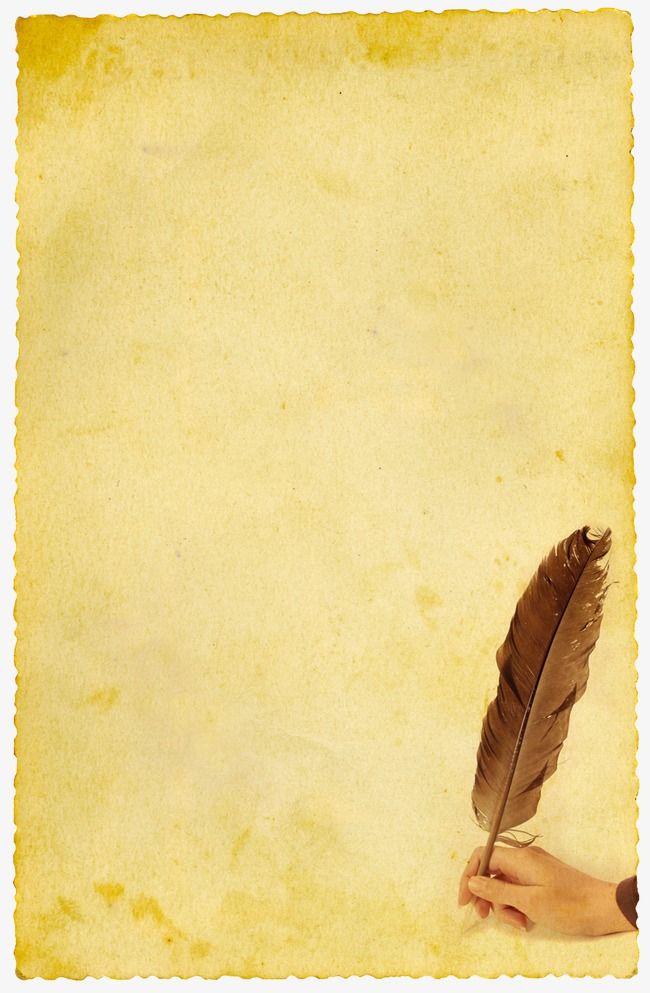 «Проживание образовательного онлайн события с воспитанниками»Экологический квест «Спасти планету» (5-7 лет)https://youtu.be/Y7rYUIg103kФ. И. стажеровКожаева АнастасияАнуфриенко ЕлизаветаФилимонова ТамараСколько детей участвовало в событии?37 детей город Саров             52 ребенка!13 Железногорск2 ЗаречныйСколько взрослых участвовало в событии? Какую смысловую нагрузку они несли?3 Анастасия – Земля, Лиза- Фея чистоты (модератор),  Тамара-речкаКак откликнулись родители на Ваш призыв инициировать онлайн событие?Саров – с пониманием, пошли за интересом детейЗаречный – низкая активностьЖелезногорск – поддержали, проявили интересУдалось ли Вам инициировать игру в онлайн пространстве?Сортировка мусора – игра с правилами Какие когнитивные задачи были решены в событии?Классификация предметов, звуковой анализ, слоговой анализ, навык чтения, физическое развитие через физминутку, экспериментБыла ли проблемная (игровая) ситуация, актуальная для детей и мотивирующая их на пробы, игры, исследования?Да! «Спасти планету от мусора», «Очистить речку»Были ли дети активны в событии?ДаБыли дети, которые выходили из события?4 ребенкаБыло наличие продукта, созданного детьми в событии?Схемы звукового анализа, буквыКакие средства цифровой дидактики Вы использовали?Использование наглядности (потрясающие образы!), видеоролик, виртуальный фон, анимация в игре по сбору мусора 